Drodzy Rodzice i Opiekunowie, wśród wielu trudności, z którymi musimy radzić sobie w obecnej sytuacji, jest nuda. Dzieci są na nią szczególnie narażone. O nudę należy zadbać – pod jej wpływem Państwa dzieci mogą podejmować zachowania nieostrożne i łamiące zasady bezpieczeństwa.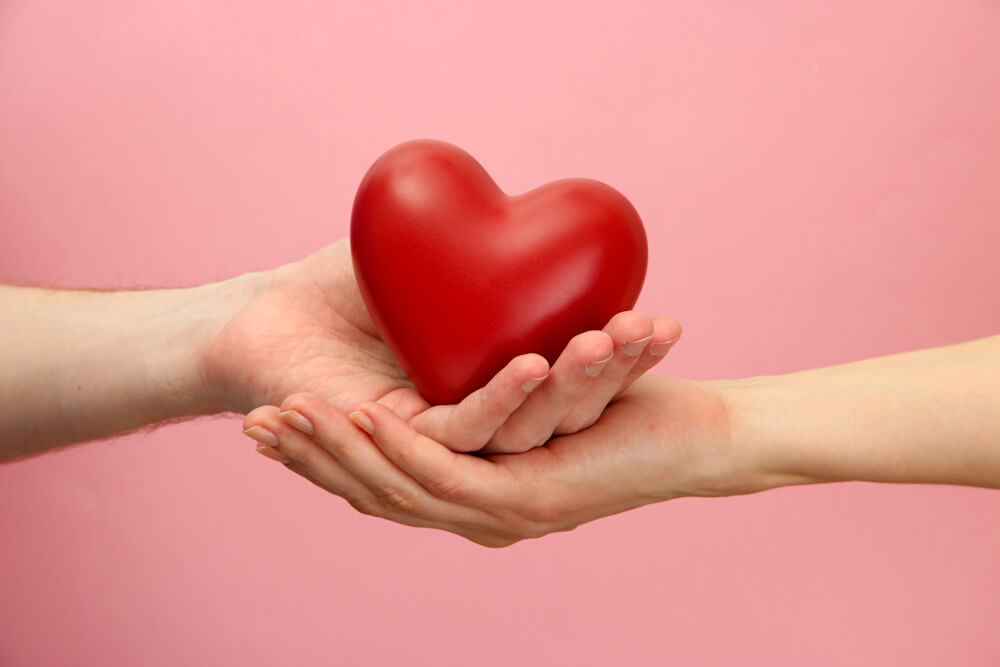  Chciałabym abyście pomyśleli o tym, że oferowanie pomocy innym może być dobrym sposobem na wsparcie dzieci w radzeniu sobie z nudą. 1.Korzyści z pomagania. Niesienie wsparcia innym pomaga w budowaniu empatii. Sprawia także, że dzieci czują się ważne, odpowiedzialne i silne.Dzięki działaniom pomocowym mogą poczuć zadowolenie, nauczyć się współpracy, szacunku do drugiego człowieka bez względu na to czy jest on biedny czy bogaty- nie ma ludzi gorszych – są po prostu różni.Nauczą się, że warto pomagać i że wspaniałą nagrodą może być radość drugiego człowieka, jego szczery uśmiech lub łzy szczęścia i wzruszenie. 2. Nasze bezpieczeństwo przede wszystkim  Nasze bezpieczeństwo przede wszystkim. Niosąc pomoc innym w sytuacji zagrożenia zakażeniem należy pamiętać o tym, że – tak jak przy udzielaniu Pierwszej Pomocy – najważniejsze jest dbanie o własne bezpieczeństwo. Czasem niesienie pomocy, to także oferowanie swojego czasu i rozmowy. W Polsce- zwłaszcza teraz- powstaje wiele inicjatyw, które dają możliwości pomagania na odległość. Jeżeli zaś wsparcie miałoby łączyć się z wyjściem z domu – to niech będzie ograniczone do tych wyjść, w których dzieci i tak by uczestniczyły.3. Formy udzielania pomocy Najbezpieczniejszą formą pomocy innym w obecnym czasie jest pomoc z domu. Można sprawdzić, kto i jakiego wsparcia potrzebuje, warto pokazać dzieciom strony internetowe poświęcone temu tematowi. Wśród promowanych sposobów niesienia pomocy są między innymi zakupy dla seniorów (dzieci mogą być odpowiedzialne np. za odbieranie telefonów i zamówień), szycie masek, czy też wyrażanie wdzięczności dla personelu medycznego (to również bardzo ważna pomoc!). https://www.facebook.com/pomagamysobie/posts/651750185589869 https://www.facebook.com/groups/widzialnarekaDrodzy Rodzice i Opiekunowie chciałabym podkreślić, że najskuteczniejszym sposobem na promowanie pożądanych przez siebie postaw u dzieci jest dawanie im przykładu: tak w kwestii niesienia pomocy, jak i dbania o własne bezpieczeństwo.Grażyna Jaczewska – pedagog 